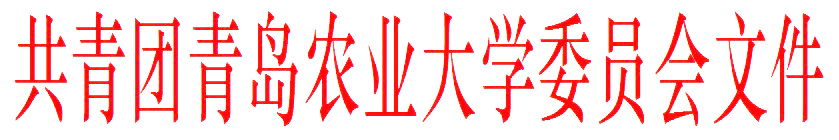 青农大团字（2013） 19 号关于开展共青团系统“走进青年、转变作风、改进工作”调研活动的通知各分团委：为认真开展好党的群众路线教育实践活动，根据《青岛农业大学党的群众路线教育实践活动实施方案》的精神，结合我校共青团工作实际，现在全校共青团系统开展 “走进青年、转变作风、改进工作”调研活动。现将活动方案公布如下。一、调研目的1、认真贯彻落实党的群众路线教育实践活动的各项要求，组织校团委党员干部、各学院分团委书记、副书记深入团支部、走进青年，了解基层实际，了解青年诉求。听取对校团委及领导班子、党员干部“四风”方面存在突出问题的意见建议。    2、深入贯彻落实校党委对青年和共青团工作提出的一系列重要要求，查找工作中存在的问题，深入分析原因，提出改进措施。  3、发掘和梳理各分团委、各团支部共青团工作的好经验、好做法，对今后共青团工作和建设进行深入思考和谋划。    二、调研内容    本次调研要紧紧围绕习近平总书记对共青团工作提出的“提高团的吸引力和凝聚力”、“扩大团的工作有效覆盖面”这两大重点课题和“围绕中心、服务大局，为学生的成长成才服务”的工作目标，集中力量掌握情况、查摆问题、分析原因、提出对策。    (一)关于如何提高团的吸引力和凝聚力  1、青年思想意识方面：对马克思主义基本原理、马克思主义中国化重要理论成果以及中国近代史、中共党史的学习掌握情况；对中国特色社会主义道路、理论体系、制度的基本态度；世界观、人生观、价值观状况；各种社会思潮、宗教对青年的影响情况及其传播路径等。    2、团组织开展思想引导工作方面：目前存在的主要问题及其原因；青年对思想引导工作的总体看法及期待；各学院团组织开展思想引导工作的有益探索；运用新媒体和文化艺术手段的情况尤其是开展网上舆论斗争的情况；“我的中国梦”主题教育实践活动开展情况及深化举措等。    3、共青团组织动员青年为经济社会发展作贡献方面：各学院共青团开展的品牌工作及其效果；团组织在围绕中心、服务大局方面可以拓展的领域等。    4、团干部队伍作风建设方面：落实中央八项规定精神的有关情况，包括制度建设、工作举措等；团干部在“四风”方面的表现形式、成因、改进措施。　5、团员队伍先进性建设方面：在团员先进性建设方面存在的问题；团员先进性的主要表现形式。    (二)关于扩大团的工作有效覆盖面    1、基层组织建设和基层工作方面：近年来基层组织建设和基层工作取得的成效及经验；基层团组织仍然比较薄弱的状况及其原因等。  2、当前青年群体的基本情况方面：青年学生的总体需求情况，以及不同年级青年群体的具体需求情况等。  3、服务青年工作方面：近年来服务青年工作的开展情况及其成效；服务青年工作中存在的问题和不足；维护青年学生合法权益工作。  三、调研时间及形式    9月22日至10月2１日，采取实地走访、召开座谈会、个别谈话、发放征求意见表等方式开展调研活动。校团委党员干部要深入基层、深入一线、深入联系点、深入学生，深入开展调查研究，虚心听取基层和青年学生的意见建议，带头查找和解决问题，自己动手撰写内容详实、措施具体、针对性强的理论文章或调研报告不少于1篇。各学院分团委书记要结合“下基层”活动，深入支部、深入团员，重点从改进作风方面，广泛征求支部和青年学生的意见建议，撰写调研报告不少于1篇。10月30日前，将调研报告报校团委。  四、工作任务    1、参加一次主题团日活动。主动走进支部，融入青年，至少参加一次支部主题团日活动，和普通青年学生拉近距离，更加有效地联系凝聚青年学生。    2、访谈一批青年学生。对青年学生进行有针对性的一对一交流。要访谈一批普通青年学生和团支部团干部。  3、结一个对子。要至少与1个基层团支部结成对子，开展实地调查，“解剖麻雀”，深入了解青年学生工作、学习、生活状况，了解基层团组织状况和工作开展情况，广泛征求基层团支部和团员青年的意见建议。  4、做一次沟通。在调研的基础上，与学院党政领导做一次深入有效的工作沟通，争取他们进一步重视和支持共青团工作。5、办几件实事。深入了解基层团组织在工作开展中遇到的难题，深入了解基层团员青年在工作学习生活中存在的困难，力所能及地帮助协调解决，扎扎实实办几件实事。　  五、有关要求　  1、认真执行规定。不走形式，扎扎实实地深入基层、走进青年学生之中。  2、注重工作实效。要结合自身实际，围绕工作中面临的突出问题，开展调查研究。    3、坚持求真务实。要针对当前青年学生和学校共青团工作面临的突出问题开展调研，一方面要全面真实地掌握第一手资料，另一方面要探索解决问题的办法措施。调研要紧扣调研主题，在认真梳理调研中获得的第一手资料的基础上，写一份基础材料扎实、思考研究深入、对策措施可行的调研报告。  4、着眼推动实践。要坚持研究与实践相结合，认真准备，细化方案，掌握调研方法，确定调研重点，既做到工作有计划，又要根据实际及时作出调整。要以调查研究为手段，更加科学清晰地把握规律，深入思考谋划今后我校及各学院共青团工作的思路和具体措施，把研究成果转化为指导工作的武器。共青团青岛农业大学委员会2013年9月16日